 R O M Â N I A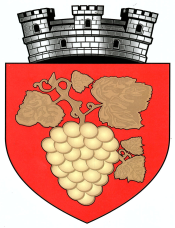 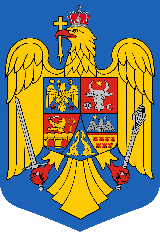  JUDEŢUL VRANCEA         CONSILIUL LOCAL AL ORAŞULUI ODOBEŞTIStr.   Libertatii nr.113, 625300, Odobeşti, Vrancea, RomâniaTel. 40.237.675224; 40.237.675522; Fax 40.237.676590contact@primariaodobesti.roH O T Ă R Â R E A   Nr . 82din 11 octombrie 2021privind acordarea unor facilităţi fiscale reprezentand scutirea de la plata majorarilor de intarziere aferente obligaţiilor de plată datorate bugetului local de catre persoane fizice si juridice de pe raza administrativ-teritoriala a Orasului OdobestiConsiliul Local al oraşului Odobeşti, întrunit în şedinţă extraordinara;-  in temeiul art. 196, alin.(1), lit.,,a” din O.U.G. nr.57/2019, privind Codul administrativ,-  văzând  raportul de specialitate al Serviciului Buget – Finanţe, precum şi raportul de avizare al comisiei de specialitate la proiectul de hotărâre cu titlul de mai sus, initiat de Primarul orasului Odobesti, Daniel Nicolas;- avand in vedere prevederile art.185 alin.1  litera b) din Legea 207/2015. privind Codul de procedura fiscala, cu modificările şi completările ulterioare;In baza art. 129 alin.  (2),  lit. „b” si alin (4) lit „c”, a art. 139 alin. (3) litera „a”din O.U.G. nr. 57 / 2019, privind Codul administrativ ;H O T Ă R Ă S T E:Art. 1 Se  aproba scutirea de la plata majorarilor de intarziere aferente obligatiilor datorate  bugetului local constand in impozite si taxe locale, redevente si chirii, redevente si alte obligatii datorate bugetului local de catre contribuabilii persoane fizice si juridice, restante la 30 septembrie 2021, si pentru care se achita integral obligatia principala pana la 15 decembrie 2021. Cuantumul scutirii reprezinta majorarile de intarziere calculate la aceste obligatii si inregistrate la data de 30.09.2021.Art. 2 Se  aproba procedura de anulare a accesoriilor aferente obligatiilor bugetare restante la 30.09.2021, datorate la bugetul local, conform anexei, ce face parte integranta din prezenta hotarare.Art.3. Prezenta  va fi adusa la indeplinire de Primarul orasului Odobesti, prin serviciile/birourile de specialitate şi se aduce la cunoştinţă publică si se comunica institutiilor si persoanelor interesate prin grija secretarului general al oraşului Odobeşti.Preşedintele de şedinţă,             Sandu Corina-Violeta                     Contrasemnează,                                                                                                         Secretar general,                                                                                                           Bouroş Ştefan